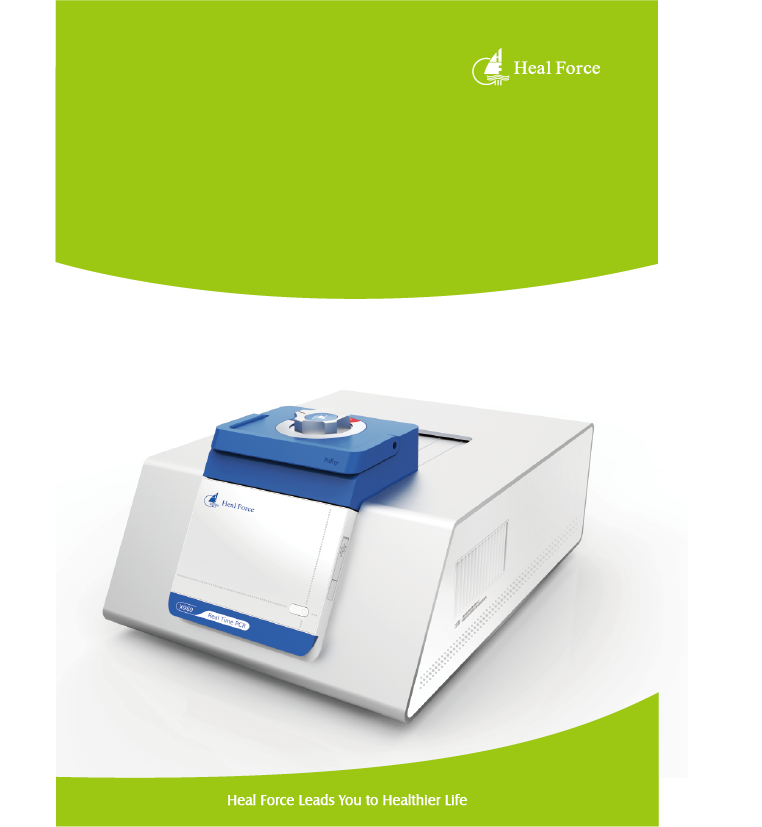 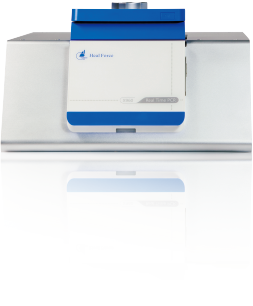 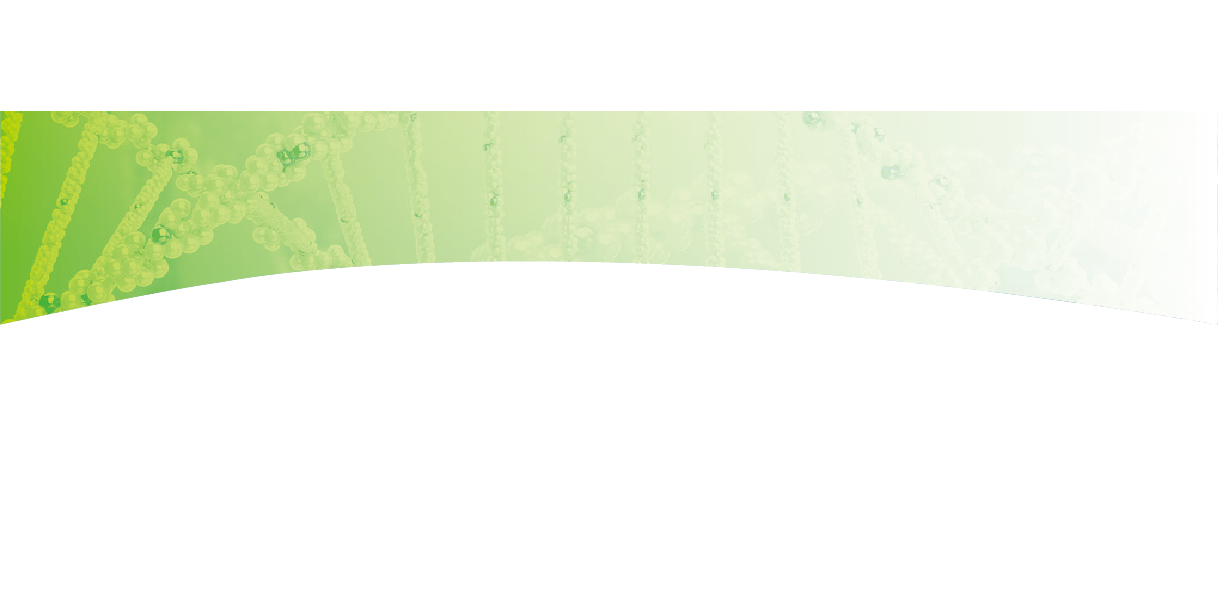 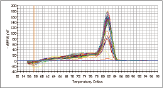 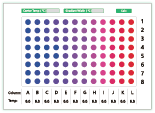 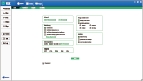 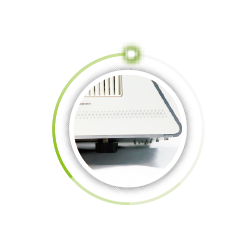 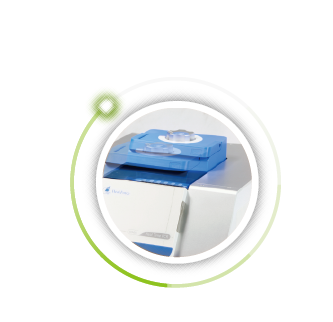 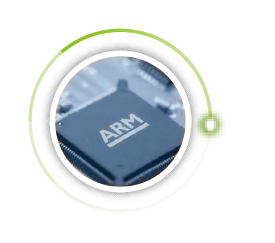 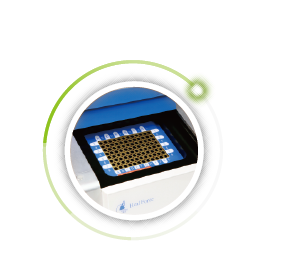 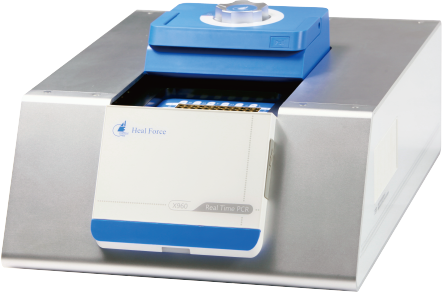 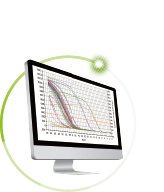 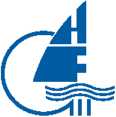 ModelX960AX960BChannel25Reactions per run9696Block Format96-well 0.2-ml96-well 0.2-mlColor CombinationsUp to 2Up to 5Light sourceHigh brightness monochrome LEDHigh brightness monochrome LEDDetectorHighly sensitive ∞ld light CCDHighly sensitive cold light CCDDetection dynamic range102-101°102-101°SensitivityDown to 1 ∞pyDown to 1 copyReaction volume15ul-100ul15ul-100ulChemistryAll real-time PCR-based chemistries. Flexibility for chemistries with or without passive reference dye.All real-time PCR-based chemistries. Flexibility for chemistries with or without passive reference dye.Excitation sourceWhite LEDWhite LEDExcitation filters∕∞lorsChannell: 470nm Channel: 525nmChannell: 470πm Channel: 525nm-Channels： 585 nm Channel4: 625nmDetection filters/colorsChannell: 520 nm Channel: 570 πmChannell: 520 nm Channel: 570 nm-Channels： 620 nm Channel4： 675 nmKits & ReagentChannell: FAM/SYBRChannell: FAM/SYBRChannel: VIC/HEX/JOE/TET/TAMRAChannel: VIC∕HEX∕JOE∕TETΠAMRA-Channels： ROXfΓEXRAD-Channel4: CY5Block MaterialPeltierPeltierAccuracy±0.ΓC±0.ΓCTemp Uniformity±0.4 C (10 sec after reaching 95 C)±0.4C(10 sec after reaching 95C)±0.2 C (10 sec after reaching 55 C)±0.2 C (10 sec after reaching 55 C)Temp Range0'C-100'C0C-100CMax. ramp rate6C6CGradient range30C-100C30,C-100CPC Operation systemWindowsXP∕VISTA∕Windows7∕Window8WindowsXP∕VISTA∕Windows7∕Window8X960 Operation systemlinuslinusCPUA8A8NetworkLAN /WIFILAN /WIFIMultiple controlSupportSupportApplications AvailableGene Expression, Genotyping, Copy Number ∖^riation, Protein Detection, MicroRNA, Pathogen DetectionGene Expression, Genotyping, Copy Number ∖^riation, Protein Detection, MicroRNA, Pathogen DetectionSizeW 592 ×D 440 × H 280 mmW 592 × D 440 × H 280 mm